Remote Learning                Year:  4            Week beginning: 18.10.21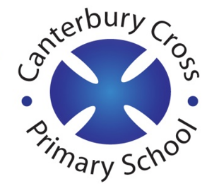 Email address to return completed work to: 	remotelearning4E@cantcros.bham.sch.uk remotelearning4V@cantcros.bham.sch.uk   Day 1:Subject:Day 1:Literacy Read a text To engage with a text (thenational.academy)Day 1:MathsUnderstand that multiplication and division are inverse operations Understanding that multiplication and division are inverse operations (thenational.academy)Day 1:Foundation subjectSMSCKeeping safe Hazards in the home (thenational.academy)Day 1:PE linkPerform a sequencePerforming a sequence with control and accuracy (thenational.academy)Day 2:Subject:Day 2:Literacy Answer questions about a text To answer questions on a text (thenational.academy)Day 2:MathsUsing inverse to find missing numbersUsing the inverse operation to find missing numbers (thenational.academy)Day 2:Foundation subjectHistory RomansWhat was Britain like before the Romans? (thenational.academy)Day 2:ICTVariables Introducing variables (thenational.academy)Day 3:Subject:Day 3:Literacy Read the story and answer questionsTo answer questions on a text (thenational.academy)Day 3:MathsRecall multiplication and division facts Recalling multiplication and division facts (thenational.academy)Day 3:Foundation subjectScience Insulators and conductors What are insulators and conductors? (thenational.academy)Day 3:PE linkTo create a sequence using different levels and pathways (thenational.academy)Day 4:Subject:Day 4:Literacy Read the final part of the text To answer questions on a text (thenational.academy)Day 4:MathsUse factorsUsing factors and products to solve division problems (thenational.academy)Day 4:SPAGPast tense and present tense To investigate suffixes: Past and present tense (thenational.academy)Day 4:PE linkPerforming a complex sequence with fluency and control (thenational.academy)Day 5:Subject:Day 5:Literacy Analyse the authors use of colour To analyse the author's use of colour. (thenational.academy)Day 5:MathsConsolidating knowledge Consolidating multiplication and division knowledge (Part 1) (thenational.academy)Day 5:Foundation subjectRE Christianity What are the Christian celebrations? (thenational.academy)Day 5:PE linkPerforming a sequence with control and accuracy (thenational.academy)